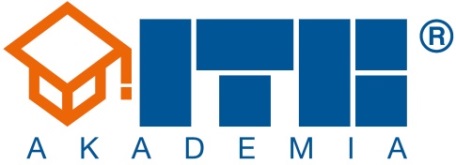 Imię i nazwiskoNazwa i adres instytucji / adres osoby prywatnej (dane do faktury)NIPAdres korespondencyjny (jeśli inny od fakturowego)Kontakt z uczestnikiemUprzejmie prosimy o wypełnienie i przesłanie karty zgłoszenia uczestnictwa pocztą, faksem lub e-mailem.Szczegółowe informacje dotyczące programu oraz terminu wniesienia opłaty przekażemy oddzielnym pismem potwierdzającym uczestnictwo w szkoleniu.Instytucja / osoba prywatna zobowiązuje się wpłacić na konto Instytutu Techniki Budowlanej opłatę za kurs
w wys. 1.700,00 zł od osoby na konto: Bank PEKAO S.A. 77 1240 5918 1111 0000 4913 4568, NIP ITB 5250009358.Zgodnie z art. 6 ust. 1 lit. a ogólnego rozporządzenia o ochronie danych osobowych z dnia 27 kwietnia 2016 r. wyrażam zgodę na przetwarzanie moich danych osobowych w celu zapewnienia udziału w wyżej wymienionym szkoleniu.ITB jako Administrator Danych Osobowych informuje, iż klauzula obowiązku informacyjnego podana jest na stronie internetowej, przeczytaj klauzulęZgody: wybierz opcję wstawiając X w odpowiednim okienkuTermin: 10-12.05.2023Termin: 10-12.05.2023Miejsce: ul. Filtrowa 1, WarszawaMiejsce: ul. Filtrowa 1, WarszawaKoszt: 1.700,00 zł za udział jednej osobyKoszt: 1.700,00 zł za udział jednej osobyw tym polu wprowadź danew tym polu wprowadź danew tym polu wprowadź danew tym polu wprowadź danew tym polu wpisz numer telefonu i adres e-mailAdres Sekretariatu OrganizacyjnegoInstytut Techniki Budowlanej, Dział Marketinguul. Filtrowa 1, 00-611 Warszawafax (22) 57-96-479, e-mail: szkolenia@itb.pl☐Zgodnie z art. 172 Ustawy z dnia 16 lipca 2004 r. Prawo telekomunikacyjne (Dz. U. z 2017 r. poz. 1907 ze zm.), wyrażam zgodę na otrzymywanie drogą elektroniczną na e-mail podany powyżej lub (jeśli inny wpisz poniżej)ofert szkoleniowych i informacji o usługach ITB.Zgodnie z art. 172 Ustawy z dnia 16 lipca 2004 r. Prawo telekomunikacyjne (Dz. U. z 2017 r. poz. 1907 ze zm.), wyrażam zgodę na otrzymywanie drogą elektroniczną na e-mail podany powyżej lub (jeśli inny wpisz poniżej)ofert szkoleniowych i informacji o usługach ITB.Zgodnie z art. 172 Ustawy z dnia 16 lipca 2004 r. Prawo telekomunikacyjne (Dz. U. z 2017 r. poz. 1907 ze zm.), wyrażam zgodę na otrzymywanie drogą elektroniczną na e-mail podany powyżej lub (jeśli inny wpisz poniżej)ofert szkoleniowych i informacji o usługach ITB.☐Zgodnie z Rozporządzeniem Ministra Finansów z dnia 17 grudnia 2010 r. w sprawie przesyłania faktur w formie elektronicznej, zasad ich przechowywania oraz trybu udostępniania organowi podatkowemu lub organowi kontroli skarbowej (Dz. U. z 2010 r. nr 249 poz. 1661) wyrażam zgodę na przesyłanie faktur, duplikatów tych faktur oraz ich korekt, w formie elektronicznej przez Instytut Techniki Budowlanej. Uznaje się, że faktury, duplikaty tych faktur oraz ich korekty zostaną doręczone z chwilą ich przesłania na wskazany poniżej adres e-mail:Zgodnie z Rozporządzeniem Ministra Finansów z dnia 17 grudnia 2010 r. w sprawie przesyłania faktur w formie elektronicznej, zasad ich przechowywania oraz trybu udostępniania organowi podatkowemu lub organowi kontroli skarbowej (Dz. U. z 2010 r. nr 249 poz. 1661) wyrażam zgodę na przesyłanie faktur, duplikatów tych faktur oraz ich korekt, w formie elektronicznej przez Instytut Techniki Budowlanej. Uznaje się, że faktury, duplikaty tych faktur oraz ich korekty zostaną doręczone z chwilą ich przesłania na wskazany poniżej adres e-mail:Zgodnie z Rozporządzeniem Ministra Finansów z dnia 17 grudnia 2010 r. w sprawie przesyłania faktur w formie elektronicznej, zasad ich przechowywania oraz trybu udostępniania organowi podatkowemu lub organowi kontroli skarbowej (Dz. U. z 2010 r. nr 249 poz. 1661) wyrażam zgodę na przesyłanie faktur, duplikatów tych faktur oraz ich korekt, w formie elektronicznej przez Instytut Techniki Budowlanej. Uznaje się, że faktury, duplikaty tych faktur oraz ich korekty zostaną doręczone z chwilą ich przesłania na wskazany poniżej adres e-mail:podpis uczestnikapodpis uczestnikapodpis kierownika/dyrektora/prezesa instytucji zgłaszającej